Søknadsskjema   forskningsstipend 2019Søknadskjema sendes til Johan.Dahlstrom@Smith-Nephew.com og til leder@ortopedi.noProsjekttittel:Søker:Veileder:Navn: Institusjon:Seksjon/avdeling:Adresse:Telefon: e-post:Navn: Institusjon: Seksjon/avdeling: Adresse: Telefon:e-postadresse:Bakgrunn for prosjektet:Prosjektets målsetting:Metode:Fremdriftsplan:Økonomioversikt:Vitenskapelig/klinisk betydning: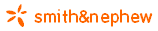 